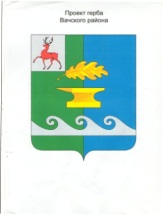 Сельский Совет Новосельского сельсовета Вачского муниципального района Нижегородской областиРЕШЕНИЕ  От 10.09.2019 г.		                                                                                                 № 2 Об избрании заместителя главы местного самоуправленияНовосельского сельсовета	В соответствии с Федеральным  законом от 06.10.2003 N 131-ФЗ "Об общих принципах организации местного самоуправления в Российской Федерации", протоколом № 3 счетной комиссии о выборах открытым голосованием заместителя главы местного самоуправления Новосельского сельсовета сельский Совет решил:1. Считать избранной Ваниеву Марину Валентиновну заместителем главы местного самоуправления муниципального образования Новосельский сельсовет Вачского муниципального района Нижегородской области, наделенного статусом сельского поселения, и приступившей (им) к исполнению полномочий заместителя главы МСУ - председателя сельского Совета.2. Обнародовать настоящее решение на территории Новосельского сельсовета.Глава местного самоуправления	                                               О.А. Сачкова